Quais são as consequências de consumir demasiado sal?Demasiado sal no corpo faz mal à saúde e algumas das consequências de ingerir demasiado sal são:Pode aumentar o risco de certas doenças;Pode ficar com um AVC (acidente vascular cerebral);Pode ficar com um enfarte;Pode ficar com hipertensão;Pode provocar doença renal e pedras nos rins;Aumenta o risco de osteoporose pela perda de cálcio (doença relacionada com os ossos);Pode ficar com cancro do estômago.Quais são as formas de minimizar o consumo excessivo de sal em casa?Agora que já sabemos as consequências do excesso de sal no organismo, aqui estão algumas medidas para prevenir essas consequências:Usar manteiga sem sal em vez de manteiga com sal;Deitar pouco sal na comida e na salada. Em vez disso, usar especiarias ou simplesmente não deitar nada;Comer pão sem sal em vez de pão com sal;Tentar comer outras coisas que possam ser sem sal do que com sal;Ingerir líquidos;Não levar o saleiro à mesa (se está na mesa dá logo vontade de pôr mais).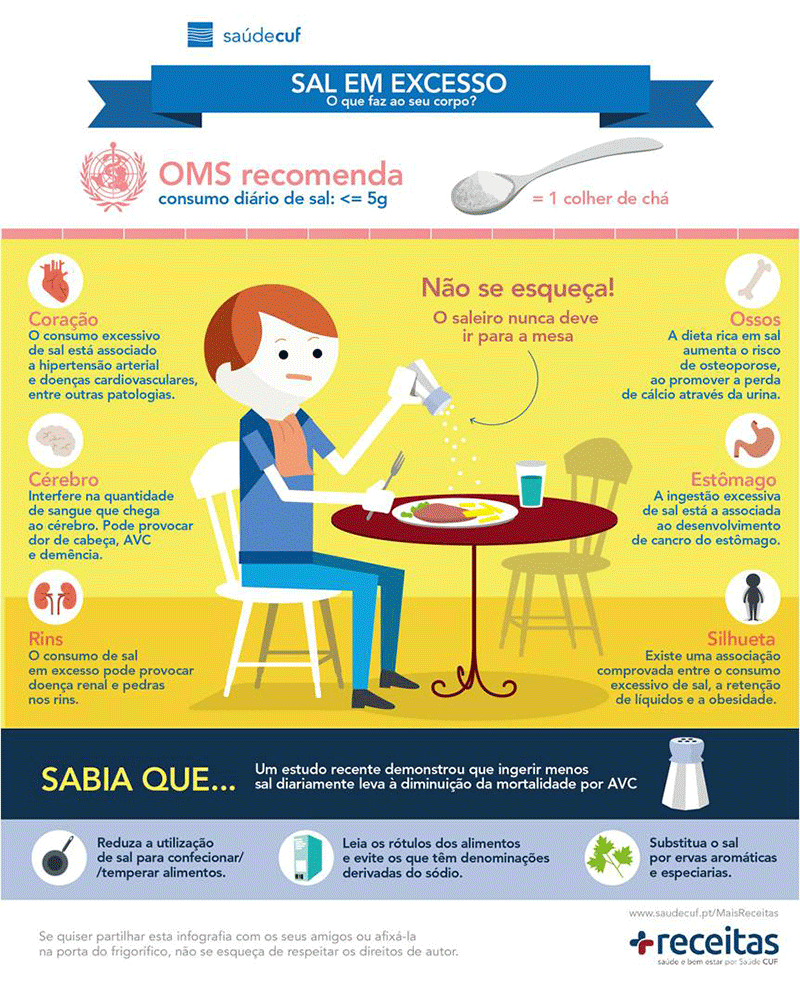 Produtos alimentares e as suas quantidades de sal